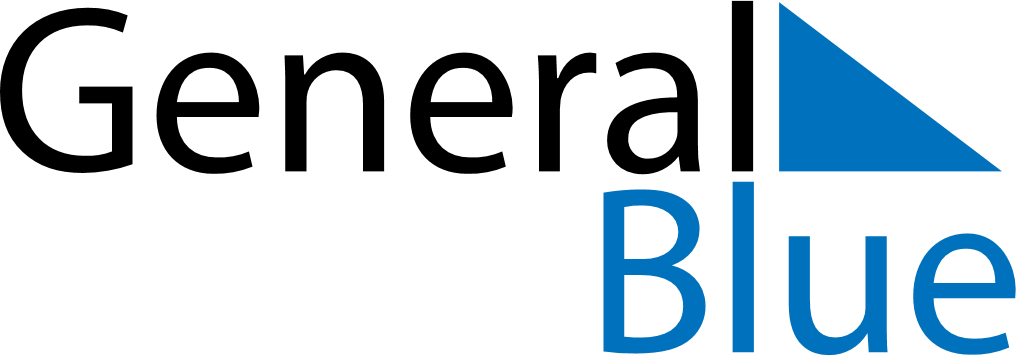 July 2030July 2030July 2030CuracaoCuracaoSundayMondayTuesdayWednesdayThursdayFridaySaturday123456Flag Day78910111213141516171819202122232425262728293031